Johnson Production Group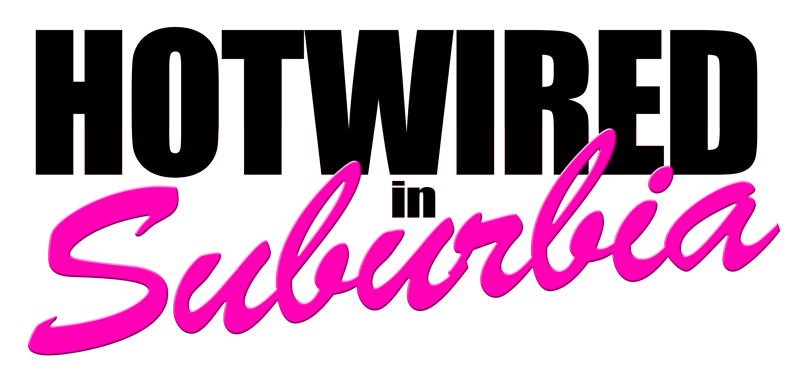 Press KitOne-LinerA widowed mother must help her teenage daughter escape a life of crime after she becomes embroiled in a dangerous scheme to steal luxury cars for her high school teacher.SynopsisEmily Wheeler and her best friend Maxine “Max” Song hotwire a Porsche 911 Turbo and take it for a joyride. When they blow through a speed trap, a cop gives chase, forcing them to evade him and abandon the car. Max gets off on the adrenaline rush, but Emily is freaked out by the near miss. She doesn’t even have her driver’s license yet because her mom is paranoid she’ll die in a crash just like her racecar driver father. At home, Emily is restoring her dad’s vintage car, something dad always promised her they would do together. But it’s a slow process, as her barista job doesn't provide enough money for the parts she needs.Shop is the only course at school that Emily actually likes, although she doesn’t get along all that well with her teacher, Lincoln Curnow, who resents the fact that she’s a better mechanic than him. Emily has a crush on Dylan Felt, a longhaired rebel who recently got out of juvie for auto theft. When Curnow leaves the room, they have a competition to see who can hotwire a car the fastest. Emily wins and a classmate captures the whole thing on video. Dylan congratulates her and sparks fly between them. After school, Emily gets Max to drive her to an auto repair garage looking for parts for her dad’s car. Emily finds a part she needs and sees that the VIN number has been removed, indicating the part was stolen. She realizes Nestor’s garage must be a chop shop. This sounds like a golden opportunity to Max, who suggests they go back and make a deal with him to bring him stolen cars. Emily isn’t so sure, but Max argues what’s the worst that can happen? We’re underage; if they catch us, we’ll just have to spend a bit of time in juvie like Dylan – big deal. After proving Emily's hotwiring skills to Nestor, Emily and Max embark on their new venture. The money starts flowing in as Max buys clothes and Emily buys car parts. At the same time, Emily and Dylan grow closer, and the two start dating but he warns her to get out of the car theft game as it will ruin her life.When shop teacher Curnow, discovers their secret, he wants in and to kick it up to a new level. He introduces them to a car theft tactic called the “relay station attack” that uses radio-frequency identification to bypass the security system in new cars. The girls start using this method to steal the latest luxury rides, taking turns wearing disguises so that they can get close to their marks without being identified. Emily is nervous, but this is right up Max’s alley, Soon the girls are pulling in twice as much money as they were before… but Curnow takes the lion’s share of the profit for himself.One morning, the police pull Dylan out of class as they are investigating a sophisticated stolen car ring in the area.that’s using high school girls as decoys, and she thinks former thief Dylan might know something about it. Dylan feigns ignorance but reiterates to the girls that they need to get out before it’s too late, and this time Emily is forced to agree.Meanwhile as Emily's mom, Gail starts investigating for herself, Cunow captures her and plans to kill both her and the girls to cover his tracks.  A police roadblock forces Emily and Max to abandon their last stolen Lamborghini but Nestor isn’t so lucky and is taken into custody. Emily and Max sneak through a suburban neighborhood on foot, evading the searching police. Just as they are about to be caught, Dylan shows up and creates a distraction that gives Emily and Max time to hotwire Tally’s police car and escape.Curnow sees a news report about the police chase, and recognizes the now-impounded Lamborghini. Gail manages to get to a phone and call Emily, urging her to tell the police everything. But Curnow gets the drop on her and ends the call.Emily and Max race back to Curnow’s farm just in time to see him and Gail leaving in Curnow’s car. In an echo of the opening scene, Emily and Max pretend to be cops, turning on their stolen police cruiser’s lights and siren to get him to pull over. The deception works, and Curnow stops at the side of the road, warning Gail that if she gives him away, she’ll die. He quickly realizes it’s Emily and Max, and pulls a gun to deal with them, but before he can, Gail manages to disarm him. Brandishing the gun, she tells him to leave her family alone. Curnow tries to flee the scene, but Detective Tally arrives and arrests him.Three months later, Emily and Gail put the finishing touches on her dad’s car. We learn that Emily and Max were able to make a deal with the police in exchange for testifying against Curnow and Nestor, who are now both doing time. Emily and Dylan are still dating, and Emily wants to take him for a spin in her car now that she finally has her license. Gail warns her daughter to take it slow, but Emily’s got too much of her dad in her. She puts the pedal to the metal and peels out.ProducersExecutive ProducerTIMOTHY O. JOHNSONExecutive ProducerANDREW C. ERINProducerHAYDEN BAPTISTEKey CastKey Cast BiographiesZOË BELKINZoë Belkin (born May 3, 1993 in Toronto, Ontario) is a Canadian actress . She is best known for her role as the reporter Rebecca Harper in the Canadian teen comer teen buzz TV series The Latest Buzz (2007) . This was followed by guest appearances in Flashpoint (2008) , Rookie Blue (2010) and Breakout Kings (2011). During Zoë Belkin's first two years at Toronto's Forest Hill Collegiate Institute, she was also in the series The Latest Buzz (2007). Often away from classes for up to five weeks at a time, she worked with a tutor between takes. She credits her high school drama teacher for helping her juggle her passion for acting and her studies. After graduating high school she flew to Winnipeg to shoot the movie Perfect Sisters (2014) then completed her education at Queen's University in Kingston, Ontario.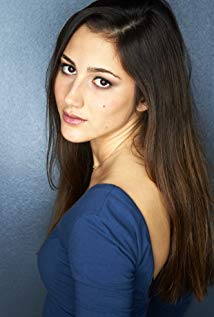 SAMANTHA HELTSamantha Helt is an actress, known for Life in a Year (2018), Hotwired in Suburbia (2019) and Boys vs. Girls.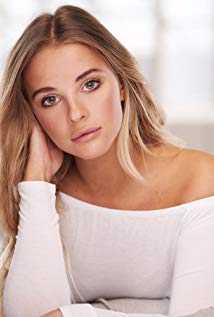 TYLER HYNESTyler Hynes was born on May 6, 1986 in Toronto, Ontario, Canada. He is an actor and director, known for UnREAL (2015), The Girlfriend Experience (2016) and Flatliners (2017). Tyler is also a musician.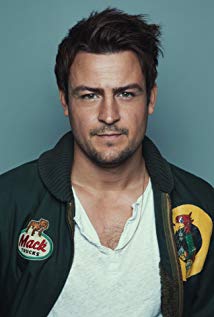 TANYA CLARKE Tanya Clarke was born in Chicago, Illinois and was raised in Ottawa, Canada. She spent many years in New York City performing on Broadway, Off-Broadway and regional stages.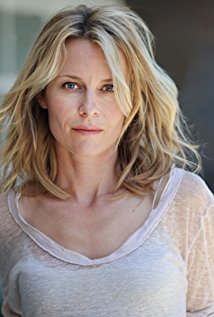 Her film credits include 'A Beautiful Mind', 'Tenderness', 'Repo Men', 'Driver X' & 'Blackbird'. She received a Best Actress Nomination (Method Fest Independent Film Festival) for her performance in 'Delivery Method'.Her television roles include the character of Emily Lotus on HBO's 'Banshee'. Other: 'Grey's Anatomy', 'American Horror Story', 'Glee', 'Hawaii Five-0', 'CSI Miami' & 'Supernatural'.She made her Broadway debut in 'I'm Not Rappaport' opposite Judd Hirsch & Ben Vereen, directed by Daniel Sullivan.JAKE MANLEYJake Manley is an actor and producer, known for Love, Rosie (2014), Heroes Reborn (2015) and American Gods (2017).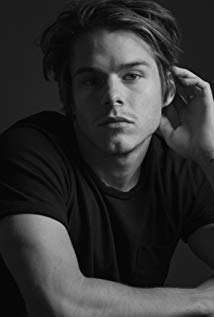 Production CreditsFull CastProduced by Directed by JASON BOURQUEWritten by PAUL A. BIRKETTDirector of PhotographyJONATHAN KISCHEL Film Editing by JASON NIELSENCasting By RON LEACH C.D.C.Production Design byMEGAN TOOMPUUCostume DesignerSARAH CARROLLProducer BiographiesTIM JOHNSON – Executive ProducerTim Johnson is among the most active and reliable producers in the business thanks to top rate productions and an 'on time, on budget' reputation. Previously, he managed the production of ABC's THE DAYS (MINDSHARE/TOUCHTONE.) Prior to forming Johnson Production Group and Ignite Entertainment, Tim served as Head of West Coast Programming Executive and launched the successful series DOC (88 episodes,) SUE THOMAS, FBI, MYSTERIOUS WAYS, JUST CAUSE, PONDEROSA, CHRISTY, ITS A MIRACLE AND MIRACLE PETS. Johnson is also responsible for producing the international hit series, DR. QUINN, MEDICINE WOMAN for CBS PRODS/SULLIVAN COMPANY for over 5 seasons. During his 100-episode tenure, he also launched LIVE FROM THE RANCH with Orson Bean - a nationally syndicated talk show focusing on family values in America. He also developed and produced the original docu-drama COLD CASE for CBS network, which was the very first program to integrate television with the Internet.Recent Projects: Eat, Play, Love  – Executive ProducerSleepwalking in Suburbia – Executive Producer The Stalker Club – Executive ProducerInfidelity in Suburbia – Executive Producer Hunter's Cove – Executive ProducerDouble Mommy – Executive ProducerHearts of Christmas – Executive ProducerThe Rooftop Christmas Tree – Executive ProducerA Snow Capped Christmas – Executive ProducerA December Bride – Executive Producer The Mistletoe Promise – Executive ProducerStalked by My Mother – Executive ProducerStalked by My Doctor: The Return – Executive ProducerBackstabbed – Executive ProducerThe Convenient Groom – Executive ProducerKiller Coach – Executive ProducerTulips in Spring – Executive ProducerHearts of Spring – Executive ProducerStalked by My Doctor – Executive Producer Becoming Santa – Executive ProducerMagic Stocking – Executive Producer Just in Time for Christmas – Executive Producer A Gift Wrapped Christmas – Executive Producer A Mother's Instinct – Executive Producer Ice Sculpture Christmas – Executive Producer The Reckoning – Executive ProducerBad Sister – Executive ProducerFamily for Christmas – Executive ProducerDouble Daddy – Executive ProducerHer Infidelity – Executive ProducerStalked by My Neighbor – Executive Producer Babysitter's Black Book – Executive ProducerA Gift of Miracles – Executive Producer Strange Empire – Executive Producer Sugar Daddies – Executive ProducerPaper Angels – Executive ProducerA Cookie Cutter Christmas – Executive ProducerStranded in ParadiseFor Better or For Worse – Executive ProducerBaby Bootcamp – Executive ProducerRing By Spring – Executive ProducerSole Custody – Executive ProducerThe Cheating Pact – Executive ProducerDeadly Spa – Executive ProducerWalking the Halls – Executive ProducerJune In January – Executive ProducerChristmas in the City – Executive ProducerSnow Bride – Executive ProducerDirty Teacher – Executive ProducerThe Surrogate – Executive ProducerMerry In-Laws – Executive ProducerA Bride for Christmas – Executive ProducerNaughty or Nice  – Executive ProducerChristmas Crush– Executive ProducerTeenage Bank Heist– Executive ProducerHow to Fall in Love – Executive ProducerHome Invasion – Executive ProducerFinal Sale – Executive ProducerConfined  – Executive ProducerTornado Valley– Executive Producer The Wedding Dance– Executive Producer Trust  – executive producer Toxic Skies– executive producer Storm seekers  – executive producer Making Mr. Right  – executive producer Love Sick  – executive producer Just Breathe  – executive producer Devils Diary  – executive producer Swarm – executive producer JOHNSON PRODUCTION GROUP The Johnson Production Group contracts globally to produce television and motion picture content for international networks, studios and distributors. Based in Los Angeles and Vancouver, British Columbia, the company manages production, facilitates development and financing, procures distribution and guarantees quality and timely execution of its programs. While costs have gone up, so has the demand for quality. No longer is good enough, good enough. Johnson Production Group serves that segment when a show needs to be "A" quality, but produced efficiently enough to meet a locked budget. JPG specializes in value, protection of creative elements, and delivery of a quality finished product.ANDREW C. ERIN – Executive ProducerAndrew Erin is a Canadian Writer/Director making a big splash in the US, and has produced, written and directed numerous commercially successful films.  His directorial debut, SAM’S LAKE, was an official selection at the Tribeca Film Festival and did an excellent theatrical run in select theaters around the country; distributed by Lionsgate Films.  Andrew also wrote the script for the film. Andrew’s directorial credits include, SIMPLE THINGS, produced for Screen Media Ventures and Universal Studios.  Besides winning The Bob Clark Award for Best Director at the California Independent Film Festival, the film was commercially received.Andrew has worked continuously as a writer/director, building a strong library of films in the Thriller/Horror genres with: Embrace of The Vampire, The Clinic, Final Sale, Confined and Toxic Skies. His most recent project, HAVENHURST was recently acquired by Lionsgate, set for release 2016. It was written, directed and produced under his own banner, along with  Twisted Pictures.HAYDEN BAPTISTE - ProducerHayden Baptiste is a Producer and Development Executive with The Mob Entertainment, an LA Based production company with a Canadian office in Ontario. After spending nearly 15 years working as an Associate Producer for The Johnson Production Group and working as an Independent Producer in Toronto and Vancouver, Hayden has evolved into a well rounded producer who understands all aspects of production from development to delivery.Hayden has produced films for various networks including CBC, Bravo, The Hallmark Network, UP TV and Lifetime Network. His films have been selected for film festivals around the world including the Montreal World Film Festival, Atlantic Film Festival, Screamfest, Catalina Film Festival, National Screen Institute and Chicago International. In addition to his extensive production experience, Hayden is a screenwriter and composer.Hayden has studied at the Canadian Screen Training Centre, and completed the summer intensive screenwriting program at UBC.Selected Credits2017 Sweetheart (Producer)2017 Christmas Festival Of Ice (Producer) Hallmark Network2017 Precious Things (Co-Executive Producer)2016 Eyewitness (TV Movie) (Co-Executive Producer)2016 The Rooftop Christmas Tree (TV Movie) (Co-executive Producer) UP TV2013 Leave Us Alone (Short) (Executive Producer) / (Producer) *Winner Catalina Film Festival2011 From Darkness (Short) (Executive Producer)2011 Three Weeks, Three Kids (TV Movie) (Associate Producer) Hallmark Network2010 Confined (Associate Producer) The Movie Network2009 Kick Me Down (Producer)Billing BlockJohnson Production Group Presents “Hotwired In Suburbia”
ZOE BELKIN  SAMANTHA HELT  TYLER HYNES  TANYA CLARKE  JAKE MANLEY 
Casting by RON LEACH C.D.C.  Production Designer  MEGAN TOOMPUU  
Costume Designer  SARAH CARROLL  Director of Photography JONATHAN KISCHEL  Editor  JASON NIELSEN  Producer HAYDEN BAPTISTE  
Executive Producers TIMOTHY O. JOHNSON  ANDREW C. ERIN  
Written by  PAUL A. BIRKETT  Directed by JASON BOURQUE
With the participation of the Province of British Columbia 
Film Incentive BCThe Canadian Film or Video Production Tax Credit
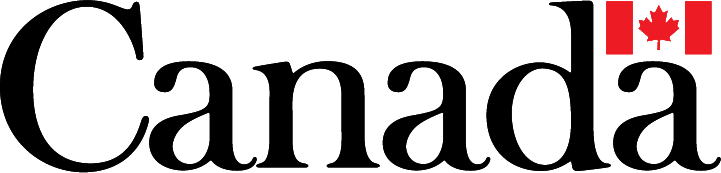 © MMXVIII Johnson Production Group Inc.  All Rights Reserved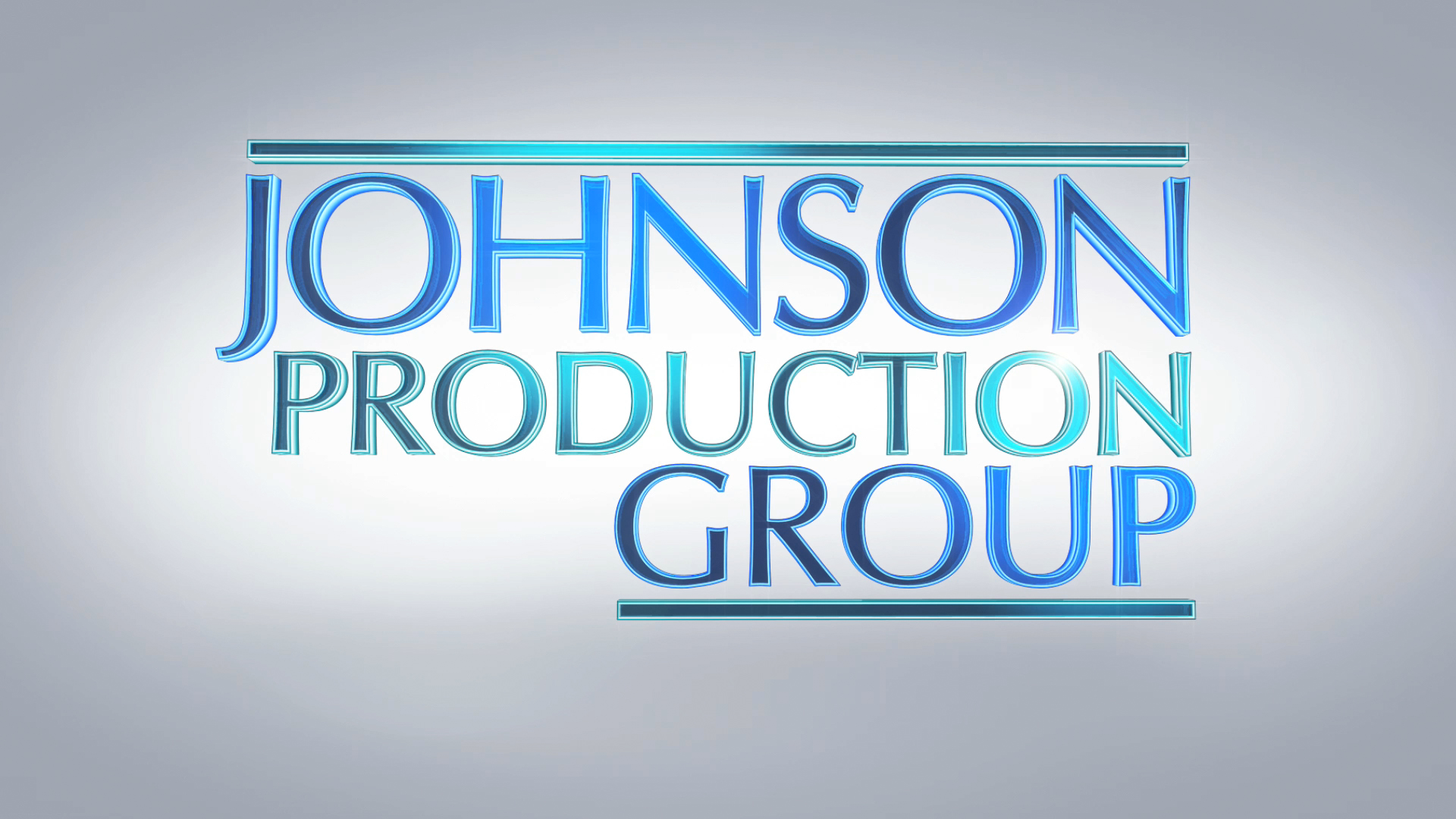 Meta DataLONG (max 540 characters) synopsisHigh school friends Emily and Max discover how easy it is to make extra cash by hot wiring cars and delivering them to a chop shop. Soon Emily has money for car parts to fix up her vintage car and Max has money for clothes. When their shop teacher discovers what they're up to and shows them how to amp it up to a more sophisticated and profitable level using the 'relay station attack', things get a lot more dangerous. When Emily's boyfriend, Dylan, is questioned by police, the girls decide it's time to get stop...but is it too late? (538)MEDIUM (max 180) synopsisHigh school friends Emily and Max make extra cash by hot wiring cars but when their shop teacher discovers what they're up to and gets involved, things get a lot more dangerous (177)SHORT (max 54 characters) synopsisTeen girls hotwire cars and things get deadly (47)5 KEY WORDScars, stealing, teenagers, danger, schoolCHARACTEREmilyMaxCurnowGailDylanACTORZOË BELKINSAMANTHA HELTTYLER HYNESTANYA CLARKEJAKE MANLEYActorsTyler HynesTanya ClarkeJake ManleyZoë BelkinSamantha HeltMichael DicksonCory LeeRj CopanEddie G.Stephane Garneau-MontenRoleCurnow	GailDylanEmilyMaxMale Detective	Detective TorresStaxxNestorMaitre D'TIMOTHY O. JOHNSONexecutive producerANDREW C. ERINexecutive producerHAYDEN BAPTISTEproducer